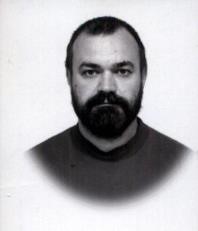 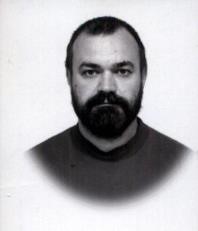 Film editor, interpreter, journalist Art, Entertainment, Media Publishing Film Television Employment: full time, part time, project work Work schedule: full day, flexible schedule, remote working Travel time to work: any Work experience —11 years 6 months Languages 	Russian — native English — I read and translate professional literature French — I am a fluent speaker Skills 	Translation   Film edit   Processing of rough shots   Color grading Additional information About me 	Professional programs mastering AVID MC, Smoke, DVS Clipster, Scratch October 2005  — till now  	  1979 – 1981 1982 – 1984 1985 – 1991 1991 – 1995 Education ООО "Сфера-Видео" (Sfera-Video, LLC) Moscow, sfera-video.com Video Engineer Film project management, workflow, dailies, post production, DI Service in the Soviet Army, interpreter A group of Soviet military specialists in Algeria (military equipment, tactics) Novosti Press Agency Editorial office of regional planning of the APN Publishing House, editor, senior editor Novosti News Agency, Translator (French, various subjects) DMB & B Moscow, LLC (Advertising agency). production manager, freelance producer Internships on video editing (August 2004) in the Sony training center in London Higher education 1978 Key skills, Moscow State Pedagogical Institute of Foreign Languages named after Maurice Thorez, Moscow Translation department, translator referent (French, English) Diploma thesis in poetry by Paul Verlaine (translation) 